All.1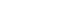 AVVISO PER MANIFESTAZIONE DI INTERESSE –PON FSE 2014-2020 “Potenziamento dell’educazione al patrimonio culturale, artistico, paesaggistico” titolo del progetto ““HENS-ploratori”” - Codice identificativo 10.2.5A-FSEPON-LO-2018-175 (CUP C57I18000270007), MODULO BELLEZZA REALE: Costruzione di un percorso turistico nel parco di Monza LUOGO E DATA 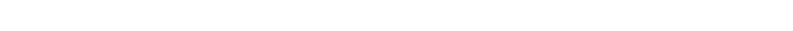 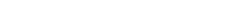 FIRMA  E TIMBRO  DEL  LEGALE  RAPPRESENTANTEDenominazione Partner: CF/                                                                            Piva :Indirizzo:                                                                   Città:                                            PROV:                   Cap: tel:                                      fax:    e-mail:                                            pecTipologia e numero destinatari Descrizione sintetica del modulo e obiettivi specifici, contenuti, tempi di svolgimento delle attivitàmetodologie, strumenti, Innovazione didattiche utilizzate:.Competenze acquisite attraverso il modulo Modalità di valutazione e  diffusione dei risultati, prospettive  di  scalabilità  e  replicabilità  della  stessa  nel  tempo  e  sul territorio